AJAY 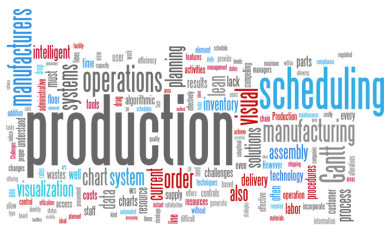 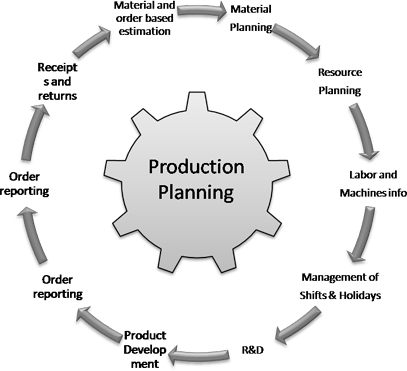 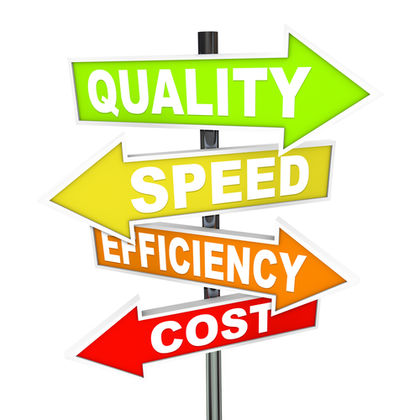 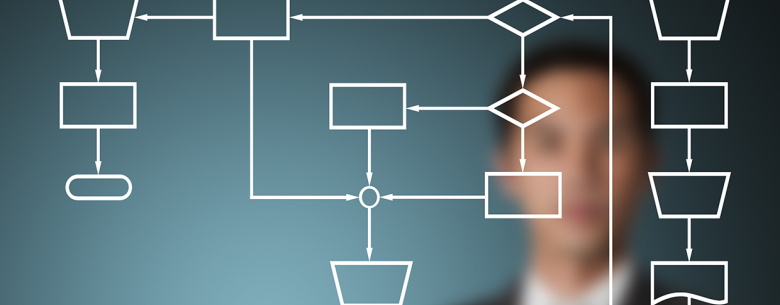 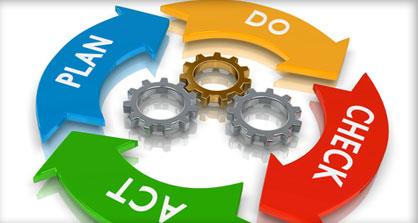 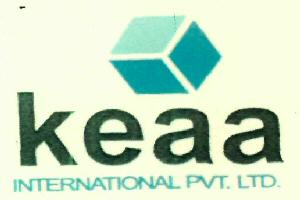 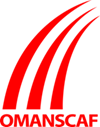 AJAY.353373@2freemail.com Managerial assignments in Production Planning/ Quality AssuranceEXECUTIVE SUMMARYAn accomplished professional with around 12 years of experience in the areas of Production Planning, Quality Controls, Materials Planning and Resources Management.Excelling in driving process improvement using different process improvement methodologies such as 7QC and QMS.Dexterity in carrying out low cost manufacturing & handling well-disciplined activity based & process oriented production system. Gained hands-on experience in identifying process bottlenecks and applying fixes as well as demonstrates capability of enhancing plant efficiency and increasing overall productivity while curtailing operations costs & expenses & enhancing customer satisfaction. Capability in planning & effectuating preventive maintenance schedules for various machines to increase reliability. Core Competencies:Production Management • Quality Control • Process Improvement •VA Analysis • Total Productive Maintenance • Quality Assurance • Root Cause Analysis • Implementing SOP • Process Re-engineering• Performance Management • Team Development & ManagementKEY DELIVERABLESCoordinating with product development including customer requirement analysis, finalizing specifications.Implementing design changes and monitoring product quality.Conducting attainment and analysis for solving customer problems and resolving customer complaints.Amending the changes in production, in case of changes in customer requirements.Executing production in coordination with the other departments.Following SOP’s, manuals and work instructions for production operations of the unit.Reducing the rejection levels and reworking through continuous upgradation of quality circles to observe better compliance in line with change in requirements.Performing the trouble shooting, optimization, debottlenecking and modifying to reduce operating costs and improve productivity in oil production, separation & exporting for further processing.Dealing with all matters relating to cost, planning and risk analysis.Executing innovative systems and processes for enhanced monitoring and control of resources and improved delivery of customer service.Performing routine maintenance, calibration and troubleshooting for analytical equipment on a regular basis for higher productivity and efficiency.CAREER CONTOURSince Oct’15 with KEAA International Pvt. Ltd. as Senior Quality EngineerAccountabilitiesPreparing daily plan according to month plan and developing new sample.Verifying Incoming inspection & pre dispatch reports.Conducting the material movement at shop floor and implementing QMS with 5 S & Tagging Process.Performing Root Cause Analysis of Problems thru 7QC tools.Conducting the process performance and production performance study.Following the preventive maintenance schedule.Verifying chemical & physical test reports along with verifying CO2 gases & MIG wire reports.Mar’12 – Aug’15 with Nafal Industrial LLC as Quality & Production Engineer (Sheet Metal & Scaffolding Component Shop)Accountabilities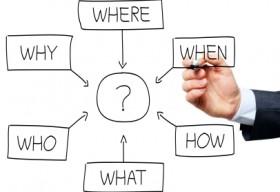 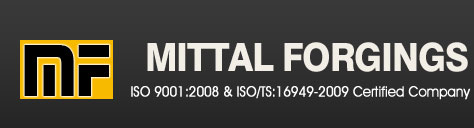 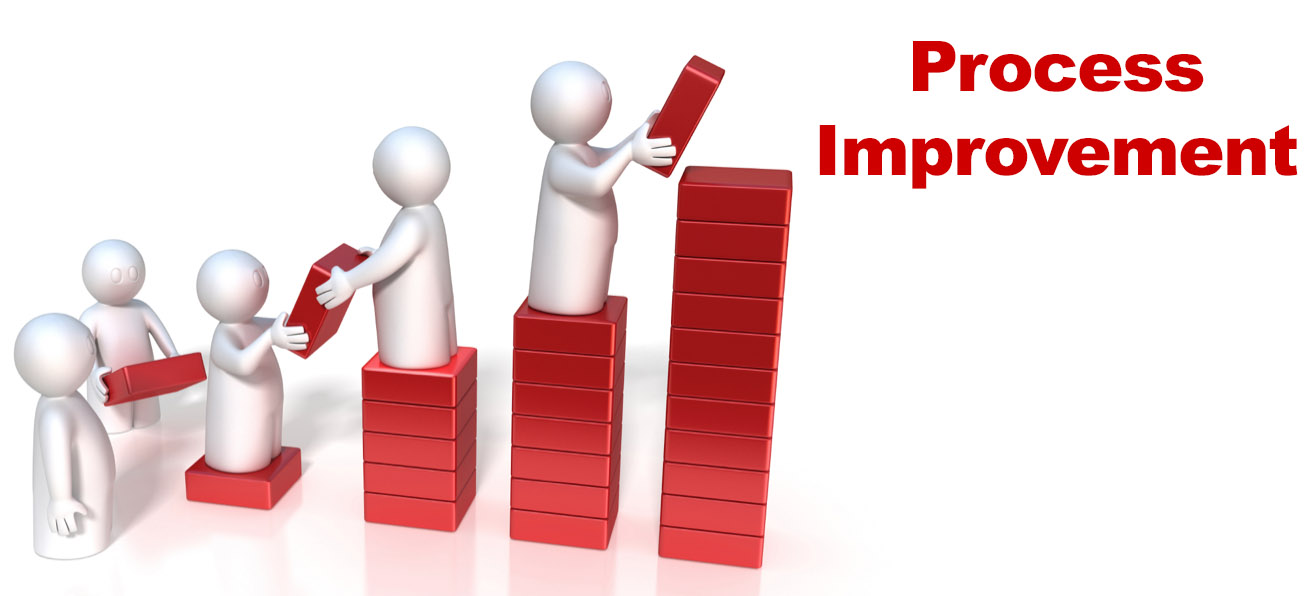 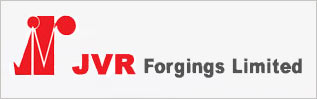 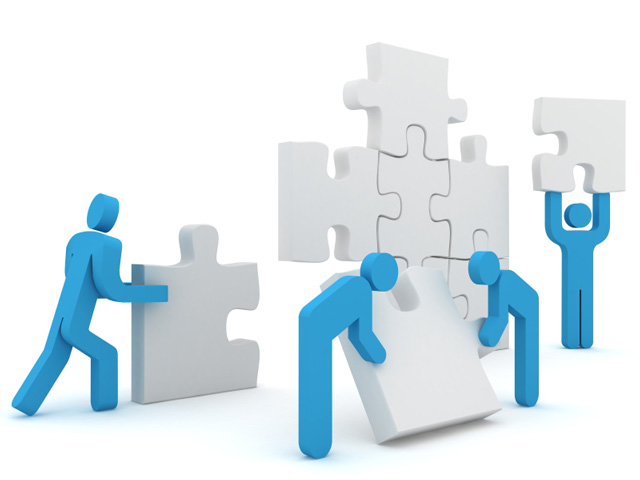 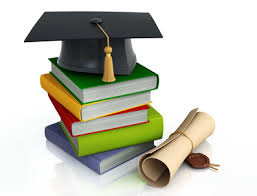 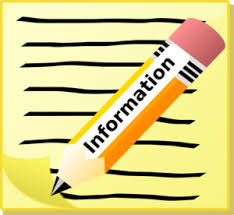 Monitored purchase including raw materials, consumables and spare parts.Ensured the product produced is as per the quality standard required and conducting daily meeting with quality & production for last day work & next day planning.Developed a system for storage and issuing of raw material, consumables, and spare parts. Minimized the inventory & maintained the FG stock as per marketing guideline.Planned the procurement of requirements for maintaining the production level and developed new sample.Verified Incoming inspection and prepared pre dispatch reports.Conducted UTM machine Testing including tensile and compression testing and performed material inspection at vendor end.Nov’11- Mar’12 with Mittal Forging as Senior Engineer Quality in Forging-Shop (Auto & Railway Component Shop)AccountabilitiesPrepared daily plan according to month plan given by PPC Department.Planned the daily presses in press shop according to Daily plan.Dec’04 – Aug’11 with JVR Forgings Limited as Senior Engineer (Quality) in Fabrication-Shop (Sheet-metal & Scaffolding Component Shop)AccountabilitiesConducted the material movement at shop floor.Performed inventory control at shop floor by coordinating with planning dept.Implemented continuous improvement through KAIZENS and QMS with 5 S & Tagging Process.Conducted root cause analysis of problems through 7QC tools.Conducted process performance study and production performance study.Performed all type of welding tests.Verified the chemical & physical test reports and Co2 Gases & MIG Wire Reports.ACADEMIC CREDENTIALSMatriculation from Punjab State Education Board in 2000TECHNICAL QUALIFICATIONSDiploma in Mechanical Engineering from L.L.R.M Polytechnic, Moga (Punjab) in the year 2003.Certified one year course in web designing.Certified course in AutoCAD.PERSONAL DOSSIERDate of Birth:		17th August 1985Linguistic Abilities:	English, Hind and Punjabi